護理學系碩士班研究生口試流程112.06.02研究生事務處公告事項：中文論文先至華藝系統進行比對，網址如下：https://goo.gl/9Xtv6U，操作流程請見附件。「論文比對報告」首頁需給指導教授簽名。錯誤態樣: ID或作者名稱請輸入”姓名”，如無法輸入姓名請輸入學校信箱 
u+學號@cmu.edu.tw，以利辨識身分，請勿輸入私人信箱，文檔名稱請寫”論文題目”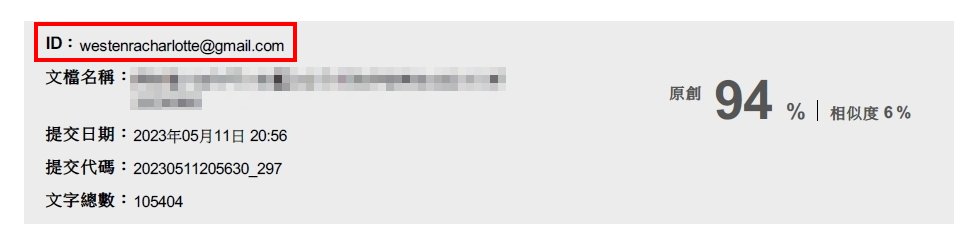 學生至線上申請，申請步驟請見附件，須上傳「論文比對報告（首頁指導教授簽名）」、「無違反學術倫理聲明書(學生、指導教授簽名)」及「指導教授推薦函」，由系統印出申請單，給主指導教授簽章後交至系辦。111-2申請資料繳交截止日:112/05/26  學校規定:112/06/02111-2完成口試截止日:112/07/21 學校規定:112/07/31※若在截止日前須申請口試，請在口試前4周將申請資料給系辦依照系辦公告期限，繳交下列申請資料資料至系辦：口試日期兩周前mail回覆下列事項，請寄至aca05@mail.cmu.edu.tw。口試當天學生準備文件如下，口試結束當天請交至系辦：口試後完成論文修改，辦理離校程序須完成事項：備註: 到校辦理離校流程前，請提早跟系辦及研生處童小姐(分機1160)通知並確認日期後，以利研生處提早製作畢業證書。時程112.06.02學位考試申請截止112.07.31學位考試成績送交截止112.08.31辦理離校截止行事曆https://president.cmu.edu.tw/calendar_111.html相關法規及摘要1.中國醫藥大學研究生學位授予暨學位考試辦法：https://www.cmu.edu.tw/statute/statute_detail.php?sn=59※中國醫藥大學學則第七十九條：研究生分一般生及在職生，其認定標準以報考時之身分為準，入學後不得更改。碩士班研究生修業年限為一至四年，在職碩士班研究生修業年限為二至五年，在職博士班研究生修業年限三至九年，逕行修讀博士學位者，自轉入博士班起，其修業年限依照前項規定辦理。※中國醫藥大學學則第八十二條(摘錄)：研究生成績有下列情形之一者，應令退學。碩士班一般生修業四學年屆滿，在職生修業五學年屆滿；博士班一般生修業七學年屆滿，在職生修業九學年屆滿，而仍未修足應修科目與學分者。https://www.cmu.edu.tw/statute/statute_detail.php?sn=907項目說明系統印出的研究所學位考試申請書至學生系統上傳無違反學術倫理聲明書、整份論文比對報告系統自動形成學位考試申請書口試委員資歷表至護理系網頁「相關連結」→「表單下載」處下載無違反學術倫理聲明書至研究生事務處網頁「表單下載」處下載，學生及指導教授簽名，並上傳至學校系統。論文比對報告電子檔(紙本僅須列印比對結果部分，不須附全文)論文比對報告紙本須請指導教授檢視後於首頁簽名，如有異常章節係屬合理範圍，無抄襲之虞者，亦請指導教授加註說明。上傳至學校系統的電子檔不須老師簽名。指導教授推薦函請至護理系網頁下載護理系制式範本，需指導教授簽名歷年成績單(正本)至自動化繳費成績列印機成績單申請，請確認研究倫理已通過論文摘要紙本，不須裝訂至少參加1次由本系主/合辦之學術研討會的證明可以提供自衛福部積分管理系統輸出的pdf檔案https://cec.mohw.gov.tw/，若頁數太多請mail整份檔案至aca05@mail.cmu.edu.tw，並註明在第幾頁項目說明口試之日期及教室請自行與口委協調時間，自行查詢可使用的教室並借用，借用後回報。欲借用卓越5樓教室請至圖書館網頁之座管系統借用欲借用卓越6樓教室請至本校總務處租借系統借用欲借用健康照護學院會議室(蛋型會議室)請與院辦林怡秀小姐(分機7001)借用欲借用護理系創研203及109教室請至創研一樓木頭抽屜櫃填寫借用單。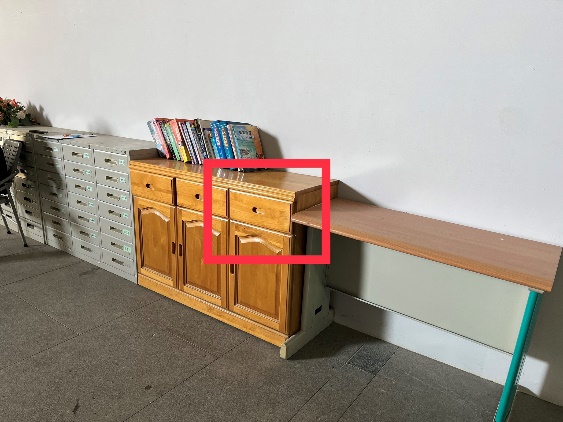 口委口試費用領款收據(系辦會協助確認內容是否正確，確定沒問題研究生再印出，口試當天給口委簽名)1.請https://adm02.cmu.edu.tw/download.html下載。2.若曾擔任本校口委，只需寫受領事由、受領人姓名、身份證字號、金額；若未擔任過，基本資料要填妥：受領人姓名、身份證字號、E-MAIL、聯絡電話TEL、戶籍地址（含里鄰）、銀行帳戶、金額。3.每位口委填1張：研究生***論文口試審查費，應領金額：2000元。4.指導教授填2張：研究生***論文口試審查費，應領金額：2000元。研究生***論文指導費，應領金額：5000元。5.口委可申請車馬費。口委是否需要發公文邀請，若要發公文，請回覆發函內容，若不需要發函就不用回覆發函公文範例如附件三口委是否申請台鐵或高鐵交通費，若要申請，請回覆確切的交通費金額，若不需申請就不用回覆1.系辦申請費用後就無法再增加或減少，請務必與口委確認清楚。2.口試後須繳交領款收據及往返票根。3. 研究生***論文口試委員交通費，應領金額：請填入實際金額。4.可以至系辦拿取回郵信封，以便口委寄回票根。項目份數說明論文口試評分表3每個口委一份並簽名論文口試總評表1分數打國字，全部口委都要簽名領款收據4~6要經過系辦確認無誤後才可以印出給口委簽名簽到單(給旁聽學生簽到)1口試當天請至系辦拿碩士候選人學位考試1至護理系網頁「相關連結」→「表單下載」處下載，學生當天口試請口委簽名，並繳給指導教授，論文修改完畢後再向指導教授拿回做論文裝訂。項目說明學位考試申請暨學位論文最終完稿版比對至護理系網頁「相關連結」→「表單下載」處詳閱3-15 學位考試申請暨學位論文最終完稿版比對結果申請說明(P15~P17)畢業論文上傳至圖書館至護理系網頁「相關連結」→「表單下載」處詳閱3-14畢業離校繳交學位論文流程圖 & 中國醫藥大學電子學位論文系統精裝論文黑色燙金1本繳交至系辦至系辦填寫問卷至系辦填寫紙本問卷